2S 3K 14 Aralık 2018 Teslim Tarihli Anatomi Laboratuvar ÖdeviAd Soyad:							Masa No: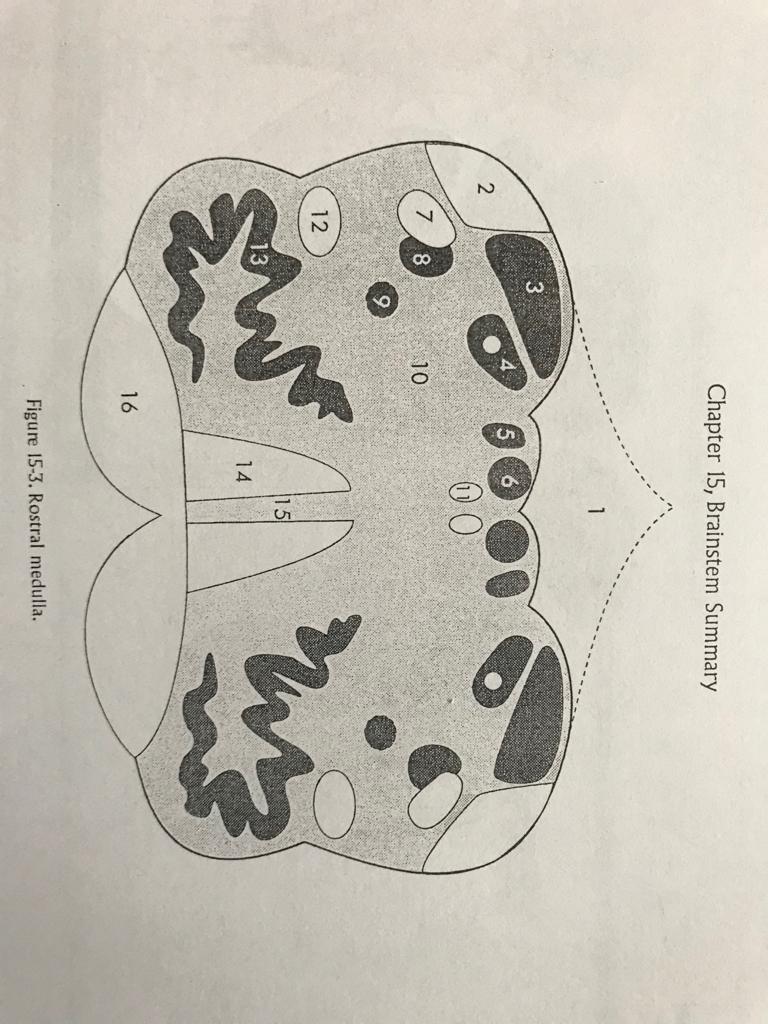 Şekillerdeki numaralandırılmış yapıların adlarını yazınız.1.2.3.4....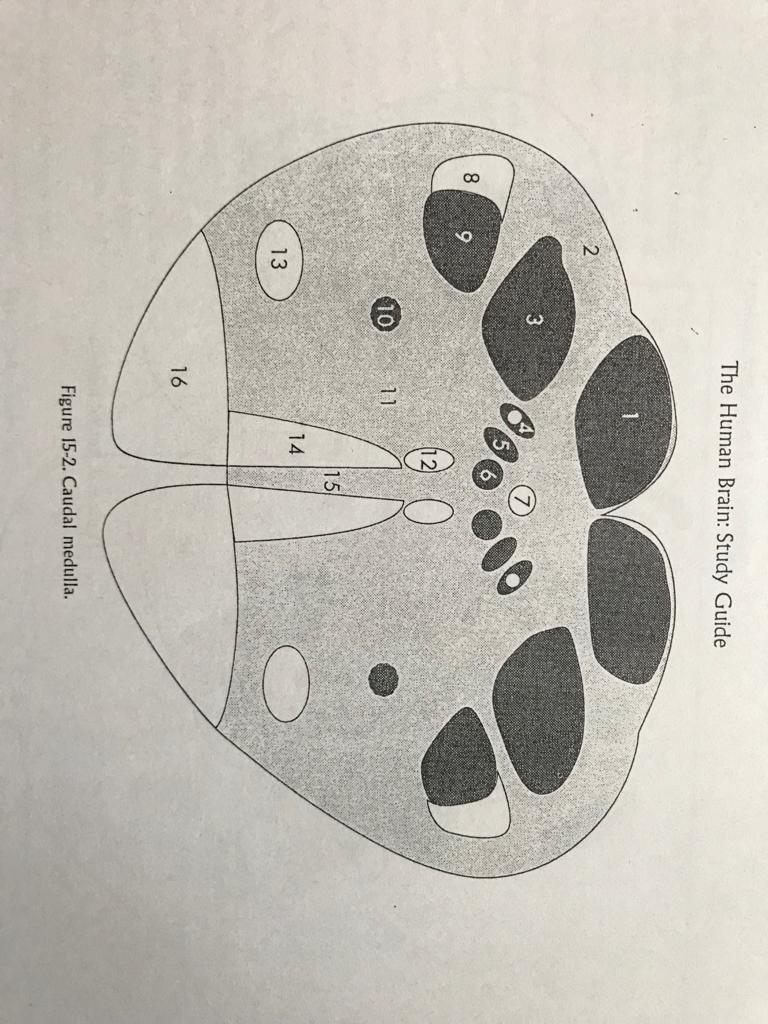 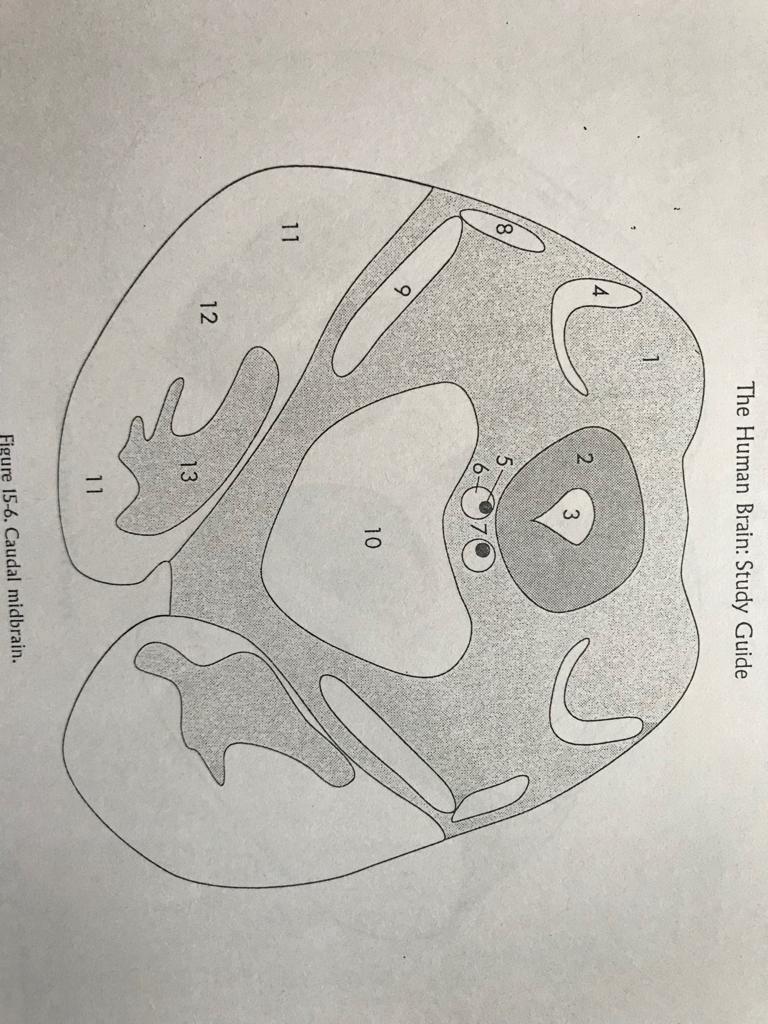 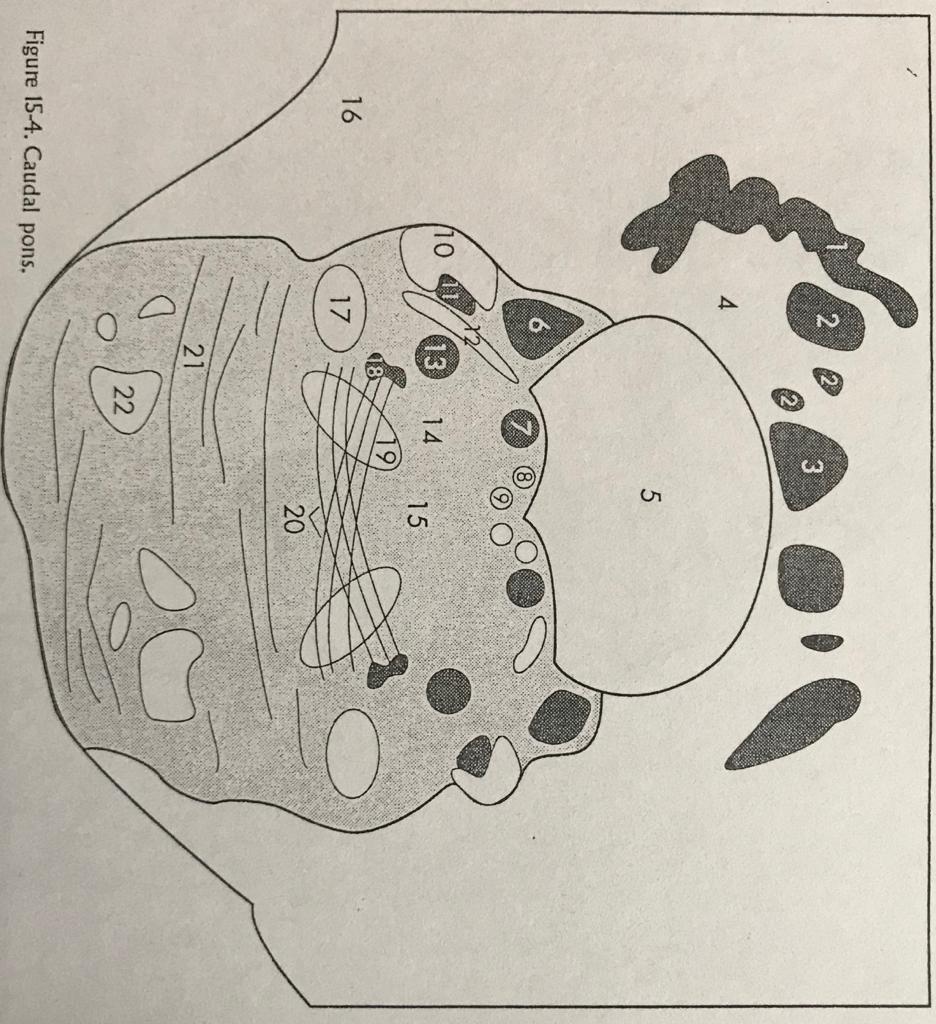 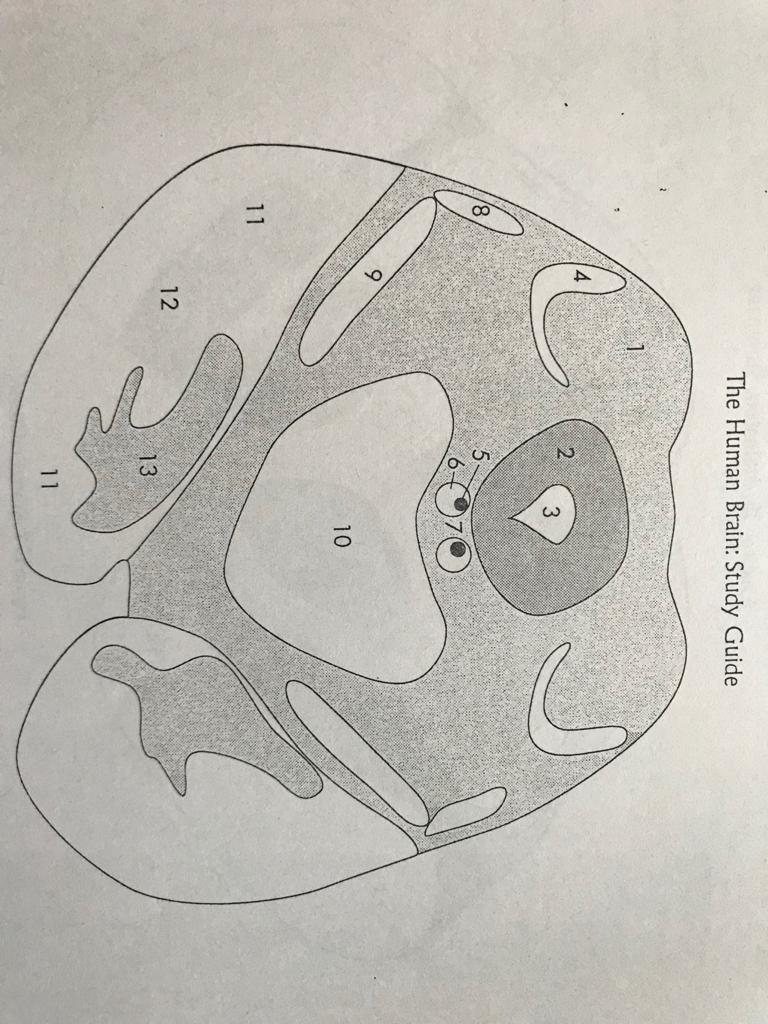 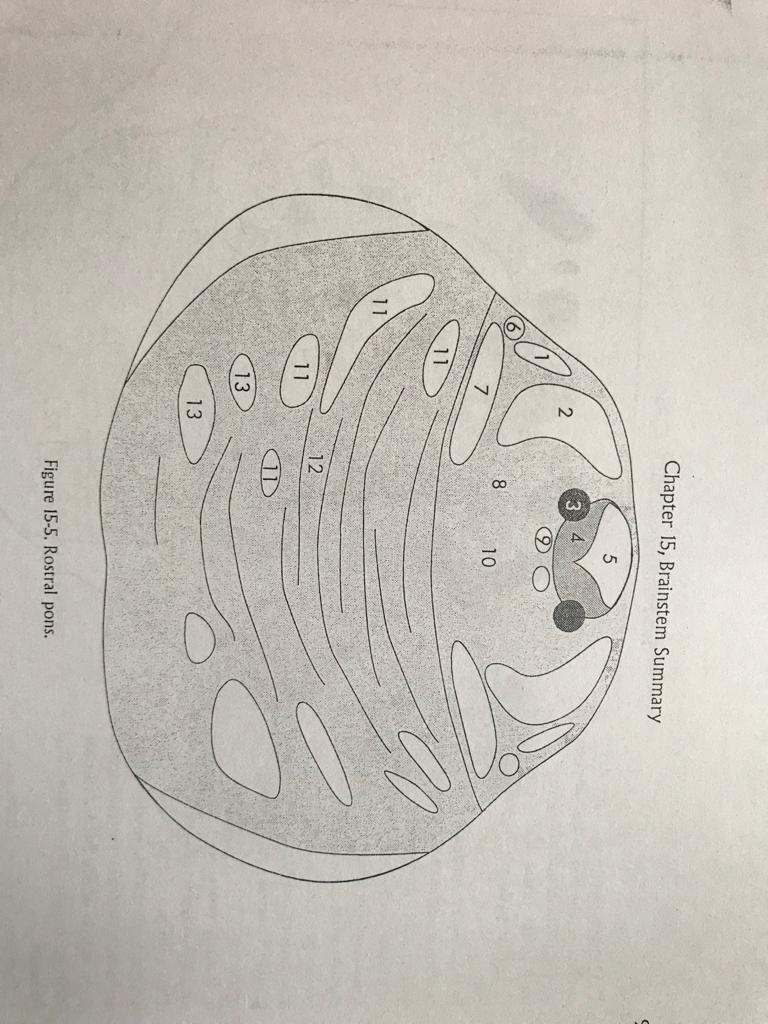 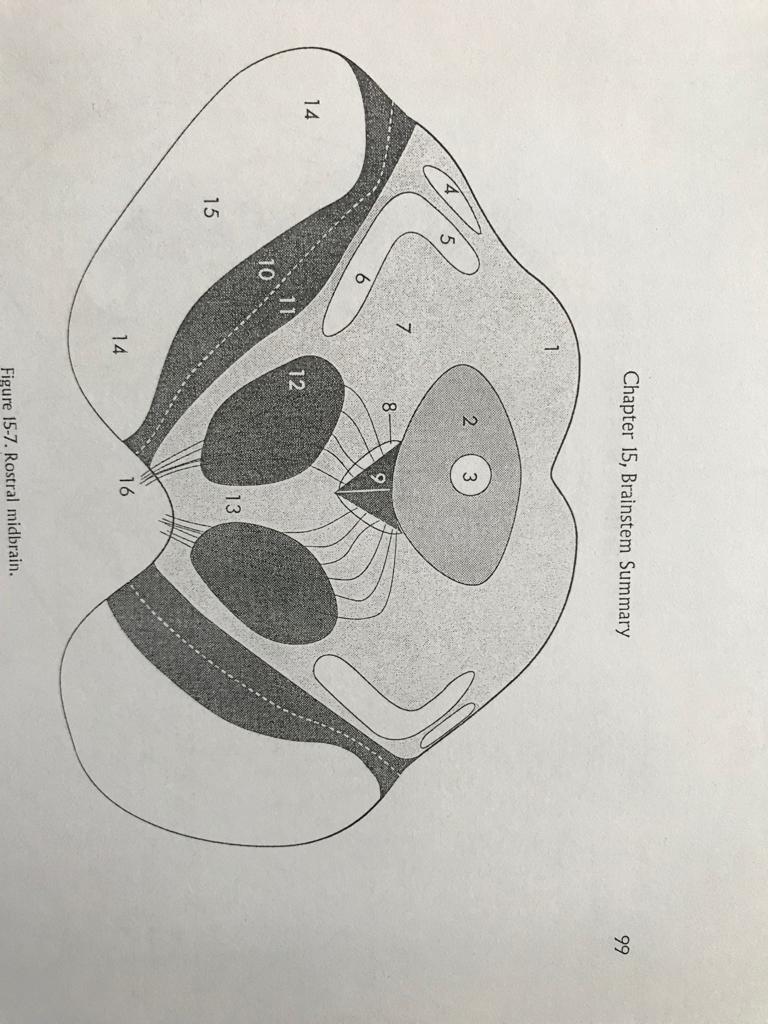 